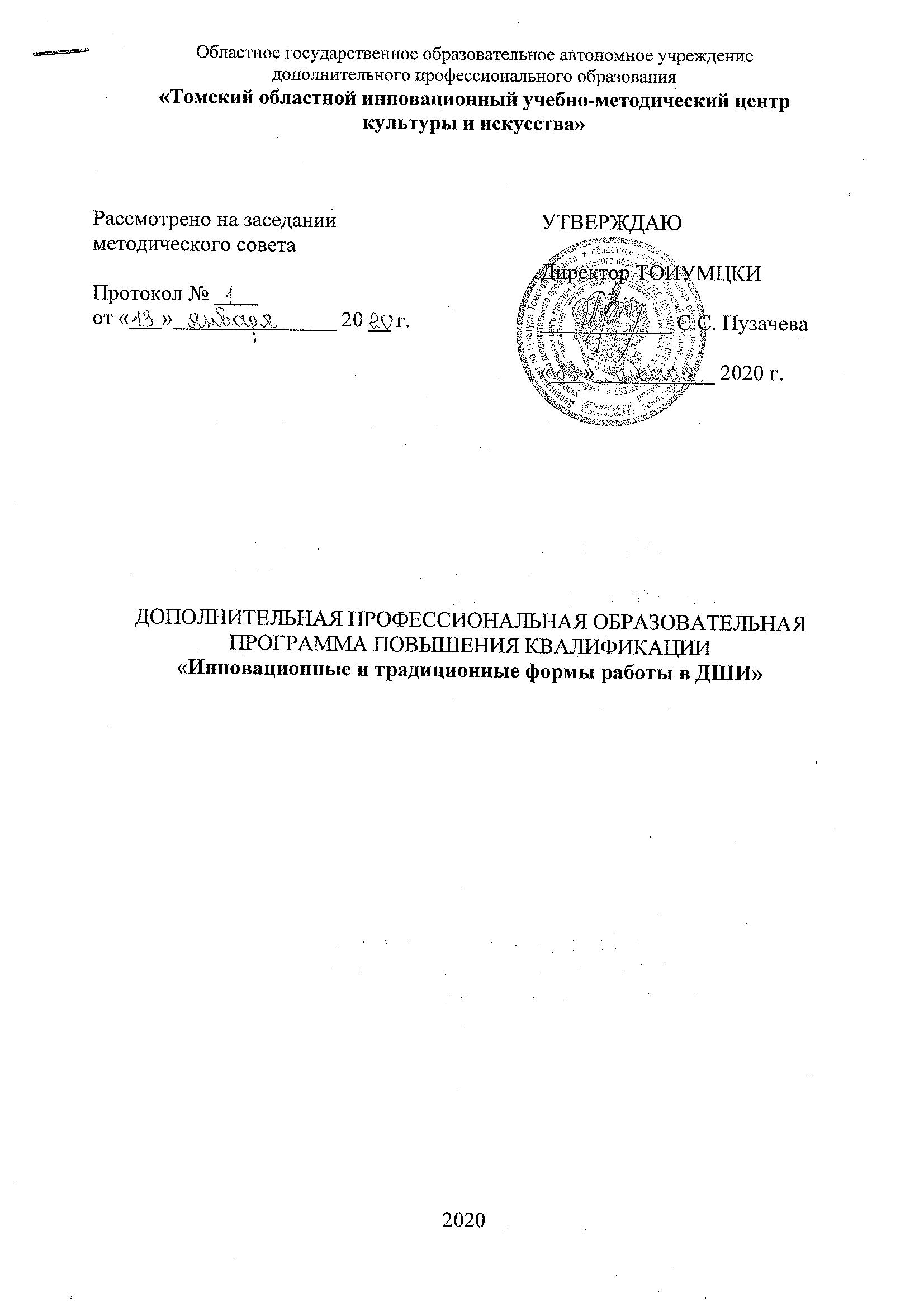 1. ОБЩИЕ ПОЛОЖЕНИЯДополнительная профессиональная образовательная программа повышения квалификации «Инновационные и традиционные формы работы в ДШИ» разработана в соответствии с- Федеральным законом от 29 декабря . № 273 – ФЗ «Об образовании в Российской Федерации»;- Федеральным государственным образовательным стандартом среднего профессионального образования по специальности 53.02.03 «Инструментальное исполнительство» (по видам инструментов);- Федеральным государственным образовательным стандартом среднего профессионального образования по специальности 07.30.02 «Теория музыки»;- Приказом Министерства образования и науки Российской Федерации от 1 июля . № 499 «Об утверждении порядка организации и осуществления образовательной организации и осуществления образовательной деятельности по дополнительным профессиональным программам»;- Приказом Министерства труда и социальной защиты Российской Федерации от 8 сентября . №  613н «Об утверждении профессионального стандарта «Педагог дополнительного образования детей и взрослых»»;- Уставом ОГОАУ ДПО «Томский областной инновационный учебно-методический центр культуры и искусства»Программа предназначена для повышения квалификации и совершенствования профессиональной деятельности преподавателей ДШИ, работающих по направлению «Инновационные и традиционные формы работы в ДШИ» и рассчитана на 144 часа.Новые подходы к преподаванию по направлению инструментальное исполнительство должны отвечать современным требованиям. С этой целью необходимо углубление профессиональных знаний и умений педагогов, позволяющих успешно решать задачи музыкального образования, эстетического воспитания и развития личности, что и обусловило необходимость разработки образовательной программы курса «Инновационные и традиционные формы работы в ДШИ».Также педагоги испытывают постоянную потребность в совершенствовании своих педагогических знаний, обмене опытом с коллегами, ориентации на лучшие образцы музыкальной культуры в различных жанрах, на что и направлена данная образовательная программа.2. ЦЕЛЬ ПРОГРАММЫЦель: повышение квалификации педагогов по актуальным вопросам теории и методики инструментального исполнительства и стимулирование их к самообразованию.Достижение этой цели обеспечивается решением следующих задач:ознакомление с тенденциями развития системы музыкального образования;ознакомление с современными теориями музыкального образования;ориентация слушателей на актуальные проблемы качества образования – технологии обучения, способы оценивания;выработка практических умений по использованию современных психолого -педагогических технологий в процессе профессиональной музыкальной деятельности;помощь в организации самостоятельной работы по совершенствованию практических умений и навыков, в разработке программы дальнейшего развития музыкальной педагогической деятельности.3. ПЛАНИРУЕМЫЕ РЕЗУЛЬТАТЫ ОБУЧЕНИЯСлушатель должен обладать общими компетенциями (ОК), включающими в себя способности:ОК 1. Организовывать собственную деятельность, определять методы и способы выполнения профессиональных задач, оценивать их эффективность и качество.ОК 2. Решать проблемы, оценивать риски и принимать решения в нестандартных ситуациях.ОК 3. Осуществлять поиск, анализ и оценку информации, необходимой для постановки и решения профессиональных задач, профессионального и личностного развития.ОК 4. Использовать информационно-коммуникационные технологии для совершенствования профессиональной деятельности.ОК 5. Работать в коллективе, эффективно общаться с коллегами, руководством.ОК 6. Ставить цели, мотивировать деятельность обучающихся, организовывать и контролировать их работу с принятием на себя ответственности за результат выполнения заданий.ОК 7. Самостоятельно определять задачи профессионального и личностного развития, заниматься самообразованием, осознанно планировать повышение квалификации.2. Слушатель должен обладать профессиональными компетенциями (ПК), соответствующими видам деятельности:2.1. Исполнительская деятельность.ПК 2.1.1. Целостно и грамотно воспринимать и исполнять музыкальные произведения.ПК 2.1.2. Выполнять теоретический и исполнительский анализ музыкального произведения, применять базовые теоретические знания в процессе поиска интерпретаторских решений.ПК 2.1.3.1. Применять в практической деятельности технические средства звукозаписи.ПК 2.1.4. Применять базовые знания по устройству своего инструмента для решения музыкально-исполнительских задач.2.2.Педагогическая деятельность.ПК 2.2.1. Осуществлять педагогическую и учебно-методическую деятельность в образовательных организациях дополнительного образования детей (детских школах искусств по видам искусств), общеобразовательных организациях, профессиональных образовательных организациях.ПК 2.2.2. Использовать знания в области психологии и педагогики, специальных и музыкально-теоретических дисциплинах в преподавательской деятельности.ПК 2.2.3. Использовать базовые знания и практический опыт по организации и анализу учебного процесса, методике подготовки и проведения урока в исполнительском классе.ПК 2.2.4. Осваивать основной учебно-педагогический репертуар.ПК 2.2.5. Применять классические и современные методы преподавания, анализировать особенности отечественных и мировых инструментальных школ.ПК 2.2.6. Использовать индивидуальные методы и приемы работы в исполнительском классе с учетом возрастных, психологических и физиологических особенностей обучающихся.ПК 2.2.7. Планировать развитие профессиональных умений обучающихся.ПК 2.2.8. Владеть культурой устной и письменной речи, профессиональной терминологией.В результате обучения слушатель должен знать:Федеральные государственные требования (ФГТ) к минимуму содержания, структуре и условиям реализации дополнительных предпрофессиональных программ в избранной области (при наличии);характеристики различных методов, форм, приемов и средств организации деятельности учащихся при освоении дополнительных общеобразовательных программ соответствующей направленности;электронные ресурсы, необходимые для организации различных видов деятельности обучающихся;психолого-педагогические основы и методика применения технических средств обучения, ИКТ, электронных образовательных и информационных ресурсов, дистанционных образовательных технологий и электронного обучения, если их использование возможно для освоения дополнительной общеобразовательной программы;особенности и организация педагогического наблюдения, других методов педагогической диагностики, принципы и приемы интерпретации полученных результатов;содержание и методика реализации дополнительных общеобразовательных программ, в том числе современные методы, формы, способы и приемы обучения и воспитания;особенности работы с учащимися, одаренными в избранной области деятельности (дополнительного образования);специальные условия, необходимые для дополнительного образования лиц с ограниченными возможностями здоровья, специфика инклюзивного подхода в образовании (при их реализации);профориентационные возможности занятий избранным видом деятельности, основные подходы и направления работы в области профессиональной ориентации, поддержки и сопровождения профессионального самоопределения.приобрести умения:анализировать проведенные занятия для установления соответствия содержания, методов и средств поставленным целям и задачам, интерпретировать и использовать в работе полученные результаты для коррекции собственной деятельности;устанавливать педагогически целесообразные взаимоотношения с учащимися, создавать педагогические условия для формирования на учебных занятиях благоприятного психологического климата, использовать различные средства педагогической поддержки учащихся;готовить учащихся к участию в выставках, конкурсах, соревнованиях и иных аналогичных мероприятиях (в соответствии с направленностью осваиваемой программы);планировать образовательный процесс, занятия и (или) циклы занятий, разрабатывать сценарии досуговых мероприятий с учетом:- задач и особенностей образовательной программы;- образовательных запросов учащихся (для детей – и их родителей (законных представителей)), возможностей и условий их удовлетворения в процессе освоения образовательной программы;- фактического уровня подготовленности, состояния здоровья, возрастных и индивидуальных особенностей учащихся (в том числе одаренных детей, учащихся с ограниченными возможностями здоровья – в зависимости от контингента учащихся);- особенностей группы учащихся;- специфики инклюзивного подхода в образовании (при его реализации);- санитарно-гигиенических норм и требований охраны жизни и здоровья учащихся.основные подходы и направления работы в области профессиональной ориентации, поддержки и сопровождения профессионального самоопределения при реализации дополнительных общеобразовательных программ соответствующей направленности;использовать на занятиях педагогически обоснованные формы, методы, средства и приемы организации деятельности учащихся (в том числе информационно-коммуникационные технологии (ИКТ), электронные образовательные и информационные ресурсы) с учетом особенностей:- избранной области деятельности и задач дополнительной общеобразовательной программы;- состояния здоровья, возрастных и индивидуальных особенностей учащихся (в том числе одаренных детей, учащихся с ограниченными возможностями здоровья).Категория слушателей: - лица, имеющие среднее профессиональное и (или) высшее образование;- лица, получающие среднее профессиональное и (или) высшее образование.Трудоемкость программы: 144 заочно – дистанционных часовСрок обучения: 24 дняФорма обучения: заочно - дистанционнаяКалендарный учебный график: с 25.05.2020 по 17.06.2020Режим занятий: 18 д х 8 чПрограмма отражает современные тенденции и требования к практическому владению музыкальным инструментом, направлена на повышение общей культуры специалистов, а также на достижение профессионального уровня в обучение игре на инструменте.Уровень усвоения программы определяется сдачей зачетов, обсуждением проблемных тем и выполнением творческих заданий по итогам обучения.Слушателям, успешно завершившим обучение и прошедшим итоговую аттестацию, выдается документ о повышении квалификации установленного образца: удостоверение.4. СОДЕРЖАНИЕ ПРОГРАММЫУЧЕБНЫЙ ПЛАНповышения квалификациипо дополнительной профессиональной образовательной программе«Инновационные и традиционные формы работы в ДШИ»УЧЕБНО-ТЕМАТИЧЕСКИЙ ПЛАНповышения квалификациипо дополнительной профессиональной образовательной программе«Инновационные и традиционные формы работы в ДШИ»РАБОЧАЯ ПРОГРАММА УЧЕБНЫХ ДИСЦИПЛИНТема 1. Организация дистанционного образования(всего 8 часов; из них 5 часов лекции, 3 часа практики)Преимущества и отличия дистанционного обучения от традиционного обучения. Проблемы дистанционного обучения. Варианты использования технологий дистанционного обучения: - в качестве дополнительной поддержки основного курса обучения; - в качестве основы для самообразования; - в качестве основной образовательной технологии. Особенности организации учебного процесса при дистанционном обучении. Нормативно-правовые документы, регламентирующие дистанционное обучение.Тема 2. Педагогика (всего 8 часов; из них 4 часа лекции, 4 часа практики)Предмет педагогики. Основные педагогические понятия. Организационные формы учебного процесса. Возрастные особенности организации учебного процесса. Работа с профессиональными деформациями педагога.Тема 3. Анализ музыкальных форм(всего 8 часов; из них 4 часа лекции, 4 часа практики)Вариации. Период. Простые формы. Рондо. Сложная трехзначная форма.Тема 4. Музыкальная литература(всего 8 часов; из них 5 часов лекции, 3 часа практики)Анализ исполнительских интерпретаций музыкальных произведений. Понятие об основных элементах музыкальной речи, формах и жанрах профессиональной музыки, тембрах музыкальных инструментов, стилях и композиторах, знакомство с их основными произведениями, работой с дополнительной литературой. Умение определять и узнавать на слух различные стили и музыкальные фрагменты.Тема 5. Психология творчества(всего 8 часов; из них 4 часа лекции, 4 часа практики)Понятие творчества и творческого мышления. Стадии развития творческого мышления детей разного возраста. Творческий подход в работе с учащимися. Влияние интеллекта на развитие творческого мышления. Тестирование интеллекта и креативности.Тема 6. Технология разработки общеразвивающих программ(всего 8 часов; из них 6 часов лекции, 2 часа практики)Требования к общеразвивающим программам и их классификация. Этапы разработки общеразвивающих программ. Экспертиза общеразвивающих программ.Тема 7. Музыкальное содержание(всего 8 часов; из них 4 часа лекции, 4 часа практики)Специальное и неспециальное музыкальное содержание. Музыкальное содержание в различные эпохи 17-20 века.Тема 8. Безопасность жизнедеятельности. Мероприятия по антитеррористической безопасности в образовательном учреждении (всего 8 часов; из них 8 часов лекции)Влияния среды обитания и окружающей природной среды на жизнедеятельность человека. Воздействие на человека опасных и вредных факторов среды. Правовое обеспечение безопасности жизнедеятельности. Нормативно - правовые акты по антитеррору. Рекомендации по обеспечению охраны ОУ: - виды, система, порядок и задачи охраны объектов; - общие положения; - организация делопроизводства; - меры инженерно-технической укрепленности образовательного учреждения; - оборудование образовательного учреждения техническими средствами; - создание системы оповещения; - организация взаимодействия администрации образовательного учреждения; - категорирование объектов возможных террористических посягательств; - рекомендации по разработке плана - схемы охраны образовательного учреждения при угрозе или совершении террористического акта. Взаимодействие ОУ с оперативными службами.Тема 9. Аттестация как ресурс развития профессиональной компетентности педагога (всего 8 часов; из них 6 часов лекции, 2 часа практики)Региональные нормативно-правовые документы по аттестации педработников. Нормативно-правовые основания аттестации педагогических работников, осуществляющих образовательную деятельность. Технологические аспекты подготовки и проведения аттестации. Механизмы выявления и критерии оценивания уровня квалификации педагога.Тема 10. Музыка ХХ века (всего 8 часов; из них 4 часа лекции, 4 часа практики)Современные тенденции композиторского творчества. Стилистика в музыке ХХ века. Сонорика, алеаторика, новая простота, полистилистика. Трактовка жанров в музыке ХХ века.Тема 11. Психология профессиональной деятельности(всего 8 часов; из них 4 часа лекции, 4 часа практики)Психология профессиональной деятельности. Психологические особенности и специфика делового общения. Личностные и профессиональные требования к специалисту. Лидерство и руководство.Тема 12. Возрастная психология (всего 8 часов; из них 5 часов лекции, 3 часа практики)Основные закономерности и динамика психического развития. Психическое развитие ребенка в младенчестве и раннем детстве. Психическое развитие ребенка в дошкольном возрасте. Психическое развитие ребенка в младшем школьном возрасте. Психическое развитие в подростковом возрасте. Психическое развитие в период взрослости и в позднем возрасте.Тема 13. Методика обучения игре на домре, балалайке (всего 16 часов; из них 7 часов лекции, 9 часов практики)Технологические аспекты обучения игре на народных инструментах. Принципы работы над музыкальным произведением. Организация учебного процесса, основные направления деятельности педагога.Тема 14. Методика обучения игре на гитаре (всего 16 часов; из них 8 часов лекции, 8 часов практики)Посадка и постановка игрового аппарата, звукоизвлечения. Выявление и развитие музыкальных способностей учащихся. Методика проведения урока. Работа над музыкальным произведением.Тема 15. Народное творчество(всего 8 часов; из них 4 часа лекции, 4 часа практики)Основные жанры музыкального фольклора. Становление жанровой системы русского музыкального фольклора.Тема 16. Семантический подход в музыке(всего 8 часов; из них 5 часов лекции, 3 часа практики)Музыкальная семантика: общая теория. Представления о музыкальном языке в историческом аспекте. Понятие музыкального языка и теория средств музыки. Психология восприятия и язык музыки. Интерпретации музыкального смысла в информационной культуре. Бытовая музыка и музыкально-языковой тезаурус. Система музыкального языка в лингвистической проекции. Семантика и содержание музыки в историко-культурной динамике.5. ФОРМЫ АТТЕСТАЦИИОсуществление текущего контроля проводится на основании «Положения о периодичности и порядке текущего контроля успеваемости, промежуточной аттестации обучающихся и итоговой аттестации выпускников» ОГОАУ ДПО «Томский областной инновационный учебно-методический центр культуры и искусства» утвержденного директором.Программой предусмотрен текущий контроль знаний по обучению:— осуществляется по всем дисциплинам, предусмотренным учебным планом.— форма контроля может быть осуществлена в виде практической работы в рамках проведения занятий в соответствии с темой модуля и устных ответов, основанных на учебно -методических материалах.Текущий контроль освоения обучающимися каждой дисциплины определяется отметками: «зачтено», «не зачтено».Итоговая аттестация слушателей по дополнительной профессиональной образовательной программе повышения квалификации «Инновационные и традиционные формы работы в ДШИ» проводится в форме зачета.Итоговая аттестация освоения обучающимися определяется отметками: «зачтено», «не зачтено».Вопросы для самоконтроля по учебной дисциплине «Возрастная психология»Задание. Выберите правильный вариант ответа.1. Какая из следующих ситуаций не является с точки зрения теории научения «критической»?А) кормлениеБ) сексуальное воспитаниеВ) обучение речиГ) научение выражению гнева2. Кто стоял у истоков психодинамической теории личности?А) Зигмунд ФрейдБ) Карл ЮнгВ) Эрик ФроммГ) Абрахам Маслоу3. Что доминирует в структуре личности по Фрейду?А) сознательное (эго)Б) бессознательное (ид)В) суперэгоГ) коллективное бессознательное 4. Представители какой теории считали личность продуктом научения?А) гуманистическойБ) когнитивного бихевиоризмаВ) бихевиористскойГ) психодинамической 5. Как в психодинамической теории Фрейда называется длительный конфликт, вызванный чрезмерной опекой или неудовлетворением желаний?А) фрустрацияБ) напряжениеВ) неврозГ) фиксация6. Если младенец испугался, то он делает движения, как будто хочет обнять. Это …А) хватательный рефлексБ) коренной рефлексВ) рефлекс МороГ) адаптационный рефлекс7. Какая стадия когнитивного развития ассоциируется с ручным интеллектом?А) сенсомоторная стадияБ) предоперациональная стадияВ) конкретная операциональная стадияГ) стадия формальных операций8. На какой стадии когнитивного развития мышление становится обратимым?А) сенсомоторная стадияБ) предоперациональная стадияВ) конкретная операциональная стадияГ) стадия формальных операций9. Как называется механизм подражания ребенком поведению взрослых?А) копированиеБ) идентификацияВ) отражениеГ) имитация10. В каком возрасте человек решает проблему полноценности vs безысходности?А) на этапе молодостиБ) в старостиВ) в зрелом возрастеГ) в раннем детстве11. Какая дилемма решается человеком в возрасте 7 лет?А) доверие – недовериеБ) прилежание – чувство неполноценностиВ) близость – изоляцияГ) инициатива – чувство стыда12. Кто первым предложил возрастную периодизацию?А) Э. ЭриксонБ) Ж. ПиажеВ) Д. ЭльконинГ) К. Юнг13. На каком этапе человек сталкивается с кризисом среднего возраста?А) умудренность опытомБ) избавление от доминированияВ) кризис безотлагательностиГ) кризис вопросов14. Какую психосоциальную дилемму решает человек на этапе молодости?А) генеративность – стагнацияБ) полноценность – безысходностьВ) близость – изоляцияГ) идентификация – смешение ролей15. Как называется единица эмоционального «заряда», который передается в общении от одного человека к другому?А) эмоцияБ) поглаживаниеВ) трансакцияГ) настроение16. О каком виде поглаживаний идет речь, когда человека одобряют за выполненное задание или конкретный поступок?А) условные позитивныеБ) условные негативныеВ) безусловные позитивныеГ) безусловные негативные17. В каком возрасте, согласно оценке Роджера Гоулда, наступает умудренность опытом?А) 29-34 годаБ) 50 лет и старше В) 35-43 годаГ) 43-50 лет18. Главный конфликт юности, исходящий из потребности установить стабильную личностную индивидуальность?А) самостоятельность vs неуверенностьБ) генеративность vs стагнацияВ) целостность vs безысходностьГ) идентичность vs диффузия ролейЗадание по дисциплине «Педагогика»I.Педагогические проблемы:1. Перечислите наиболее актуальные педагогические проблемы, с которыми Вы сталкиваетесь в процессе преподавания своей дисциплины (отношения с учениками, их родителями, с другими педагогами и т.д.).2. Что вызывает у Вас наибольшее удивление и неприятие?3. Как Вы считаете, от Вас зависит решение этих проблем (проблемы) или это исключительнов компетенции других?II.ЭссеНапишите, пожалуйста, эссе на тему: «Развитие личности ребенка – основная цель обучения и воспитания»(Возможные вопросы: обучение и воспитание – две стороны одной медали, почему обучения без воспитания невозможно,  что я понимаю под развитием личности, как мой предмет и я можем внести вклад в развитие человека, почему часто случаются неудачи и т.д.)Требования к эссе: не менее 1,5 страницы формата А4, полуторный интервал.Практические задание по учебной дисциплины «Технология разработки общеразвивающих программ» - разработать структуру общеразвивающих программ.Выполнение практического задания по учебной дисциплины «Аттестация как ресурс развития профессиональной компетентности педагога»Практическое задание – проведение самооценки соответствия квалификационной категории (заполнение итогового заключения, оценивание показателей).Вопросы к зачету по предмету: «Методика обучения игре на домре, балалайке»Современный музыкальный язык. Об особенностях мелодического, гармонического языка, о круге образов. Динамика, штрихи, манера исполнения в зависимости от стиля. Концертная работа в классе специальности. Развитие практических навыков (подбор на слух, сочинение, импровизация, аккомпанемент) Сольфеджио – как основа развития практических навыков. Основы постановки рук, инструмента, посадки на начальном этапе обученияОб условности понятия «Свобода игрового аппарата».Методы освобождения игрового аппарата с учетом специфики инструмента. «Зажатия» и их причины. Взаимозависимость рук, пальцев. Причина ее проявления, способы преодоления. Аппликатура. Ее роль в игровом процессе. Основные принципы выбора аппликатурыВопросы к зачету по предмету:  «Методика обучения игре на гитаре»1. Предмет методики и его основные задачи. Дидактические принципы обучения.2. Педагогический процесс. Урок — основная форма учебно-воспитательной работы с учащимися.3. Личность педагога -  музыканта. Основные направления его деятельности.4. Характеристика музыкальных способностей, их определение и развитие.5. Необходимые условия для оптимизации начального периода обучения. Методы музыкального воспитания.6. Начальный период обучения: донотный период, игра по нотам. Музыкальный материал на начальном этапе обучения.7. Общая характеристика основных этапов работы над произведением.8. Методы развития творческой активности и самостоятельности учащегося.9. Характеристика методов музыкального воспитания и обучения.10. Подготовка учащихся к концертному выступлению.11. Гитара и ее устройство.12. Посадка и постановка рук исполнителя на гитаре.13. Проведение уроков с начинающими.14. Способы звукоизвлечения на гитаре.15. Основы гитарной аппликатуры.16. Основные исполнительские штрихи и способы их исполнения на гитаре.17. Глушение звуков на гитаре.18. Графическое оформление нотного текста для гитары.19. Звукоподражательные возможности гитары.20. Сравнительный анализ школ игры на классической гитаре.Задание по дисциплине «Народное пение»Заполните таблицу перечислением недостающих жанров:Тонический стих – совпадение акцентов в  строках при разном количестве слогов, силлабика – совпадение количества слоговЗадание: Вспомните (по желанию) примеры отголосков древних фольклорных жанров из сферы детского фольклора или привидите пример сибирской частушки.Ответьте на вопросы:- чем отличалось обращение к фольклору композиторов ХХ века от композиторов «Могучей кучки»?-  как вы понимаете термины  стилизация и переинтонирование?- какова роль И. Стравинского в возрождении интереса к пластам традиционной музыки, в чем особенность его подхода к фольклору?- что такое композиторский  неофольклоризм русских композиторов второй половины ХХ века (Слонимский, Щедрин, Гаврилин и др.), в чем его специфика?- чем объясняется неугасимый интерес к фольклору современных музыкантов-профессионалов? (приведите примеры из культурной жизни вашего региона, вашего учебного заведения).Задание по дисциплине «Семантический подход в музыке»Послушать в интернете «Кончерто гроссо №1» А. Шнитке и  определить: природу музыкальных знаков в нем (тембровые знаки,  черты жанров, цитаты, стилизация, аллюзия (намек) на стиль), в каких частях произведения они встречаются, как влияют на достижение стройности, замкнутости или, напротив, разомкнутости, недосказанности композиции концерта?Попробовать на основании  заглавия произведения (намекающего нам на диалог композитора с прошлым) ответить на вопрос: каким получился этот диалог, возникла ли органичная целостность прошлого с настоящим, классического наследия с современностью, как было, например, в начале века у композиторов-неоклассиков П. Хиндемита или И. Стравинского или постмодернистская несостыковка стилей, коллаж привел к грустному выводу? Если так, то -  к какому? Как бы Вы «разгадали» замысел этогопроизведения, оттолкнувшись от информации, которая дана в конце этой статьи и от своего понимания знаков этой музыки? Выполненное задание  допускает форму четкого ответа на каждый вопрос последовательно или в виде свободного эссе.6. ОРГАНИЗАЦИОННО-ПЕДАГОГИЧЕСКИЕ УСЛОВИЯУСЛОВИЯ РЕАЛИЗАЦИИ УЧЕБНОЙ ПРОГРАММЫМатериально-техническое обеспечение: компьютеры, мультимедийный проектор, ноутбук, принтер, демонстрационный экран.Кадровое обеспечение: педагогические работники, реализующие программу дополнительного профессионального обучения должны удовлетворять квалификационным требованиям, указанным в квалификационных справочниках по соответствующим должностям и (или) профессиональных стандартах.Учебно-методическое и информационное обеспечение:ЛИТЕРАТУРААгапкина Т.А. Лещина// Славянские древности: Этнолингвистический словарь под ред. Н.И. Толстого в 5-ти томах. – Т. 3. – М., 2017.Александрова М. Азбука гитариста. – М., 2016.Алексеев Б., Мясоедов А. Элементарная теория музыки. М., Музыка, 2016.Апраксина О.А. Методика музыкального воспитания в школе: Учеб. пособие для студентов пед.ин - тов. - М.: Просвещение, 2017.Баев Е. Школа гитарной техники. – М., 2018.Берков В. Гармония и музыкальная форма. - М., 2016 (тема 8).Бернштам Т.А. Следы архаических ритуалов и культов в русских молодежных играх «Ящер» и «Олень»// Фольклор и этнография. Проблемы реконструкции фактов традиционной культуры/ Сборник научных трудов. – Л., 2016.Бессонов. С. Сборник болгарских песен// Временник Московского общества Истории и Древностей. –Кн. 22/ - М., 2018. Борисевич. Г. Оптимизация музыкально – технического развития учащихся - гитаристов на начальном этапе обучения. – М., 2017.Вахромеев В.А. Элементарная теория музыки: учебник. 8 - е изд. - М., Музыка, 2018.Вольская, Т., Гареева, И. Технология исполнения красочных приёмов игры на домре /Екатеринбург, 2016.Вольская, Т., Уляшкин, М. Школа мастерства домриста /Екатеринбург, 2016.Гареева, И. Ступени мастерства домриста /Екатеринбург, 2018.Гелис, М. Методика обучения игре на домре /Свердловск, 2018.Гитман.А. Начальное обучение на шестиструнной гитаре. – М., 2019.Даль В.И. Пословицы русского народа: В 2-х тт. М., 2016.Зелёный, В. О звукоизвлечении на домре. Классификация артикуляционных обозначений и приёмов игры / В. Зеленый // Русские народные инструменты: история, теория, методика. Вып.1. – Красноярск, 2016.Кириллова А.В. Ритмы Севера родного: Из опыта работы учителей музыки Мурманской области по освоению национально-регионального компонента государственного образовательного стандарта: Пособие для учителей / Автор-составитель А.В. Кириллова. - Мурманск: НИЦ «Пазори», 2017.Кириллова Г., Яковлева Е. Синтез искусство - основа содержания предметов эстетического цикла (из опыта работы) // Искусство в школе. - 2018. - № 3.Колышева Т.А. Подготовка учителя музыки к профессионально-личностной рефлексии в системе высшего педагогического образования: Автореф. дис. д-ра пед. наук. – Москва, 2018.Кошмина И.В., Алеев В.В. Духовная музыка: Россия и Запад: Программа для 1 – 4 классов начальной школы. - М.: Изд-во МП «Брат», 2018.Красильников И.М. Современные тенденции и противоречия развития музыкальной культуры и образования // Музыка в школе. - 2016. - № 1.Круглов, В. Новые приёмы игры в оригинальном репертуаре для домры / В. Круглов // Музыкальная педагогика и исполнительство на русских народных инструментах. ГМПИ им. Гнесиных. – Москва, 2016.Круглов, В. Школа игры на домре [Ноты] / В. Круглов. – Москва, 2017.Кузнецов В. Как научить играть на гитаре. – М., 2016.Мазель Л. О природе и средствах музыки. - М., 2017 (темы 2,3) Михайленко Н. Методика преподавания игры на шестиструнной гитаре. – Киев, 2017.Новиков. Образы восточнославянской волшебной сказки. – Л., 2018.Олейников, Н. Вопросы совершенствования техники левой руки домриста / Н. Олейников. – Свердловск, 2017.П. Агафошин. Школа игры на шестиструнной гитаре. Москва. Музыка, 2015. Пайгусов А.И. Методика интегрированного урока // Методист. - 2016. - № 6.Песни южных славян. – М., 2018.Петрушин В.И. Музыкальная психология: Учебное пособие для студентов и преподавателей. - М.: Гуманитарный  изд. центр  ВЛАДОС, 2016.Программа педагога дополнительного образования: От разработки до реализации / Сост. Н.К. Беспятова. – 2 - е изд. - М.: Айрис-пресс, 2018.Пухоль Э. Школа игры на шестиструнной гитаре. – М., 2016.Рапацкая Л.А. Формирование художественной культуры учителя музыки в условиях высшего музыкально-педагогического образования: Автореф. дис. Д - ра пед. наук. – Москва, 2017.Ринкявичус З. Музыка в школе: поворот к ценностям // Искусство в школе. - 2018. - № 4.Романов Е.Р. Белорусский сборник. –Т. 1. – Вып. 1-2. – Киев, 1885. Вып. 5.- Витебск, 2019.Рыбаков Б.А. Язычество древних славян. – М., 2019. Рюгер К.Домашняя музыкальная аптечка / Пер. с нем. Николаевой Т.В. – Ростов - на –Дону: «Феникс». 2017.Сергеева Г.П. Практикум по методике музыкального воспитания в начальной школе: Учеб. пособие для студ. нач. отд - ний и фак. сред. пед. учеб. заведений. - М: Издательский центр «Академия», 2018.Сергеева Г.П. Практикум по методике музыкального воспитания в начальной школе: Учеб. пособие для студ. нач. отд - ний и фак. сред. пед. учеб. заведений. - 2-е изд., испр. - М.: Академия, 2016.Смирнов Ю.И.// Время и фольклор/ Межвузовский сборник научных трудов. – Кемерово, 2018.Способин И.В. Элементарная теория музыки: учебник. 6 - е изд. М., Музыка, 2017.Тарасов Г.С. Педагогика в системе музыкального образования: Учеб. пособие по курсу «Педагогика». - М.: ГМПИ им. Гнесиных, 2018.Теория музыки: учебник для муз. училищ и старших классов спец. муз. школ / Н.Ю.Афонина, Т.С.Бершадская, Л.М.Масленкова, Б.А.Незванов, А.Л.Островский, Е.В.Титова, Г.Р.Фрейдлинг; под общей ред. Т.С.Бершадской. - Спб., Композитор, 2018.Терентьева Н.А. Теоретические основы высшего музыкально - педагогического образования. Автореф.дисс. д - ра пед. наук. - СПб, 2018.Терентьева Н.А. Художественно-творческое развитие младших школьников на уроках музыки в процессе целостного восприятия различных видов искусств. - М., 2018.Тюлин Ю. Натуральные и альтерационные лады. - М., 2018 (темы 3,7). Федорова В.П. Отражение обряда инициации в песне «Сидел нашЯшенька»// Народная культура Сибири/ Материалы VII научно-практического семинара Сибирского регионального вузовского центра по фольклору. – Омск, 2017.Халабузарь П. Новые формы интегрированных процессов в педагогике искусства // Искусство в школе. – 2017. - № 5.Шейн П.В. Материалы для характеристики быта и языка русского населения Северо-Западного края. – Т.1: Бытовая и семейная жизнь белоруса в обрядах и песнях. – СПб., 2018. – Ч.1.Шумев Л. Техника гитариста. – М., 2017.№п/пНаименование разделовВсего часовВ том числеВ том числеВ том числеФорма контроля№п/пНаименование разделовВсего часовЛПИндФорма контроля1.Организация дистанционного образования853Закрепление материала2.Педагогика844Закрепление материала3.Анализ музыкальных форм844Выполнение задания4.Музыкальная литература853Выполнение задания5.Психология творчества844Выполнение задания6.Технология разработки общеразвивающих программ862Выполнение задания7.Музыкальное содержание844Выполнение задания8.Безопасность жизнедеятельности. Мероприятия по антитеррористической безопасности в образовательном учреждении88Закрепление материала9.Аттестация как ресурс развития профессиональной компетентности педагога862Закрепление материала10.Музыка XX века844Закрепление материала11.Психология профессиональной деятельности844Закрепление материала12.Возрастная психология853Закрепление материалаИтоговая аттестация по учебной дисциплине «Методика обучения игре на домре, балалайке»1679ЗачётИтоговая аттестация по учебной дисциплине «Методика обучения игре на гитаре»1688ЗачётИтоговая аттестация по учебной дисциплине «Народное творчество»844ЗачётИтоговая аттестация по учебной дисциплине «Семантический подход в музыке»853ЗачётИТОГО:1448361Наименование разделов и темВсего часовВ том числеВ том числеВ том числеФорма контроляНаименование разделов и темВсего часовлекциипрактические занятияиндивидуальные занятияФорма контроля1. Организация дистанционного образования:1.1. Преимущества и отличия дистанционного обучения от традиционного обучения1.2. Проблемы дистанционного обучения1.3. Варианты использования технологий дистанционного обучения:- в качестве дополнительной поддержки основного курса обучения;- в качестве основы для самообразования;- в качестве основной образовательной технологии1.4. Особенности организации учебного процесса при дистанционном обучении1.5. Нормативно-правовые документы, регламентирующие дистанционное обучение8112225111113111Закрепление материала2. Педагогика:2.1.Предмет педагогики. Основные педагогические понятия2.2.Организационные формы учебного процесса2.3.Возрастные особенности организации учебного процесса2.4.Работа с профессиональными деформациями педагога822224111141111Закрепление материала3. Анализ музыкальных форм:3.1. Вариации3.2. Период3.3. Простые формы3.4. Рондо3.5. Сложная трехзначная форма8221214110,510,54110,510,5Выполнение задания4. Музыкальная литература:4.1.Анализ исполнительских интерпретаций музыкальных произведений4.2.Понятие об основных элементах музыкальной речи, формах и жанрах профессиональной музыки, тембрах музыкальных инструментов, стилях и композиторах, знакомство с их основными произведениями, работой с дополнительной литературой4.3.Умение определять и узнавать на слух различные стили и музыкальные фрагменты833252213111Выполнение задания5. Психология творчества:5.1. Понятие творчества и творческого мышления5.2. Стадии развития творческого мышления детей разного возраста5.3. Творческий подход в работе с учащимися5.4. Влияние интеллекта на развитие творческого мышления5.5. Тестирование интеллекта и креативности81222140,51110,540,51110,5Выполнение задания6. Технология разработки общеразвивающих программ:6.1. Требования к общеразвивающим программам и их классификация6.2. Этапы разработки общеразвивающих программ6.3. Экспертиза общеразвивающих программ82336222211Выполнение задания7. Музыкальное содержание:7.1.Специальное и неспециальное музыкальное содержание7.2.Музыкальное содержание в различные эпохи 17-20 века844422422Выполнение задания8. Безопасность жизнедеятельности. Мероприятия по антитеррористической безопасности в образовательном учреждении:8.1. Влияния среды обитания и окружающей природной среды на жизнедеятельность человека8.2. Воздействие на человека опасных и вредных факторов среды8.3. Правовое обеспечение безопасности жизнедеятельности8.4. Нормативно - правовые акты по антитеррору8.5. Рекомендации по обеспечению охраны ОУ:- виды, система, порядок и задачи охраны объектов;- общие положения;- организация делопроизводства;- меры инженерно-технической укрепленности образовательного учреждения;- оборудование образовательного учреждения техническими средствами;- создание системы оповещения;- организация взаимодействия администрации образовательного учреждения;- категорирование объектов возможных террористических посягательств;- рекомендации по разработке плана - схемы охраны образовательного учреждения при угрозе или совершении террористического акта8.6. Взаимодействие ОУ с оперативными службами81122118112211Закрепление материала9. Аттестация как ресурс развития профессиональной компетентности педагога:9.1. Региональные нормативно-правовые документы по аттестации педработников9.2. Нормативно-правовые основания аттестации педагогических работников, осуществляющих образовательную деятельность9.3. Технологические аспекты подготовки и проведения аттестации9.4. Механизмы выявления и критерии оценивания уровня квалификации педагога8222262211211Закрепление материала10. Музыка ХХ века:10.1. Современные тенденции композиторского творчества10.2. Стилистика в музыке ХХ века10.3. Сонорика, алеаторика, новая простота, полистилистика10.4. Трактовка жанров в музыке ХХ века822224111141111Закрепление материала11. Психология профессиональной деятельности:11.1.Психология профессиональной деятельности11.2.Психологические особенности и специфика делового общения11.3.Личностные и профессиональные требования к специалисту11.4.Лидерство и руководство822224111141111Закрепление материала12. Возрастная психология:12.1. Основные закономерности и динамика психического развития12.2. Психическое развитие ребенка в младенчестве и раннем детстве12.3. Психическое развитие ребенка в дошкольном возрасте12.4. Психическое развитие ребенка в младшем школьном возрасте12.5. Психическое развитие в подростковом возрасте12.6. Психическое развитие в период взрослости и в позднем возрасте831111152,50,50,50,50,50,530,50,50,50,50,50,5Закрепление материалаИтоговая аттестация по учебной дисциплине «Методика обучения игре на домре, балалайке»1679ЗачётИтоговая аттестация по учебной дисциплине «Методика обучения игре на гитаре»1688ЗачётИтоговая аттестация по учебной дисциплине «Народное творчество»844ЗачётИтоговая аттестация по учебной дисциплине «Семантический подход в музыке»853ЗачётИТОГО:1448361Исторические периоды развития русской народной песниПреоблада-ющие  жанровые и другие тенденцииТЕКСТ/НАПЕВтиСтихосложение и  композиция  (структурные типы стиха, количество слогов в строфах  и совпадение ударений в строфах, наличие рифмы). Соотношение ритмики стиха и напева.Особенности поэтического текста.МЕЛОДИЯ/ФАКТУРАА) Интервальная и ладовая особенности мелодии и ее развитияБ) ритмические особенности мелодииВ) наличие распевов и манера исполненияЖАНРЫ(продолжить в соответ-ствии с другими столбцами)Исторический период: до четырнадцатого векаТенденция - формирование традиционного фольклора, синкретич-ностьжанровРаннее тоническое * стихосложение;7-11 слогов с цезурой;Нестрофическая и Строфические композиции с повтором (рефреном) и без.  Одномотивныеформы.Рифма отсутствует.Появляется «цепная строфа».а) Узкообъемные лады,попевочность.Отточенные ладоинтонационные формулы. Интонации клича, сигнала, скандирование на одной высоте, многократное повторение секундовых интонацийб) Единство стиховой и музыкальной ритмики. Короткие слого-ноты**Отточенные ритмические формулы. Но встречаются отклонения от равномерной пульсации, приводящие к темповым колебаниям внутри строфы (ферматы, замедления, ускорения).В)«сбрасывание» голоса, глиссандо в конце строф (у причета и плача), Взаимодействие речевого и музыкального интонирования, слабая распетость. Встречаются глиссандирование – спады от звука или подъемы к нему, вставные воцклицания, «гуканья», форсированная, открытая манера пения (календарные)Плачи и причетания,………..………………Исторический период: с пятнадцатого по семнадцатый векТенденция - окончательное становление традиционного фольклора, появление жанров, считающихся кульминацией развития  народной песенностиОкончательное оформление свадьбы как народного  действо со своей многоэпизодной драматургией.Расцвет и угасание (запрет)искусства скоморохов, развитие как театрализи-рованных, так и инструмен-тальных жанров.Расцвет тоники и силлабики*Рифма присутствует частично.Текст богатый ступенчатыми сравнениями, параллелизмами, метыфорами.А) Переменные лады.Б) Несмотря на то, чтоНаблюдается приоритет мелодики и обособление ее от ритмики стиха, ритм.сторона  развивается. Появление новых ритмических формул в плясовых – «частых» песнях (появление восьмых длительностей в соотношении с половинными и четвертями), устойчивых ритмо-попевок с группировкой восьмая и две шестнадцатых (или наоборот). В лирических песнях наблюдается отход от равномерной пульсации, темповые колебания  внутри строфы (ферматы, замедления или ускоренияВ)Мелодическое начало господствует над всем остальным. Распевность, вставные гласные после гласных (колорирование), огласовка согласных, глиссандирование – спады от звука или подъемы к нему, вставные восклицания и словообрывы.Попевочный принцип формирования мелодии сохраняется только вплясовых. В других жанрах - широкого объема мелодии, со скачками вверх на квинту – септиму.Исторические песни,………………Исторический период: с восемнадцатого до начала двадцатого векаТенденция - становление городского фольклора, жанров ярмарочных увеселений, трансформация, частичная сохранность иисчезновение некоторых ранних жанров.Силлабо-тонический* стихКуплетные формыОбязательное присутствие рифмыОпевание тоники = 1 ступени, ходы по аккордовым звукам.Выход за пределы октавы, особая роль секстовых и терцовых интонаций, квартовых зачинов.Канты. Городские бытовые песни,….…………Современный фольклорМатеринский и детский фольклор.Тенденция – преобразование  календарных, игровых,скомо-рошьих жанров в жанры детского фольклора (дразнилки, приговорки, прибаутки, потешки и т.д.)---